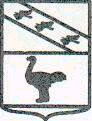 Администрация города ЛьговаКурской областиРАСПОРЯЖЕНИЕ           от    30.12.2021          №  735-рО внесении изменений в план проведения аудиторских мероприятий на 2021 год.	В соответствии с п. 11 Федерального стандарта внутреннего финансового аудита  « Планирование и проведение внутреннего финансового аудита», утвержденного Приказом Минфина России от 05.08.2020 г. № 160н:Внести изменение в Приложение № 1 (план проведения аудиторских мероприятий на 2021 год) путем исключения контрольного мероприятия с порядковым номером 1.Контроль  за исполнением настоящего распоряжения оставляю за собой.Распоряжение вступает в силу со дня его подписания и подлежит размещению на официальном сайте муниципального образования «Город Льгов» Курской области в сети «Интернет».Глава города Льгова                            				А.С. Клемешов